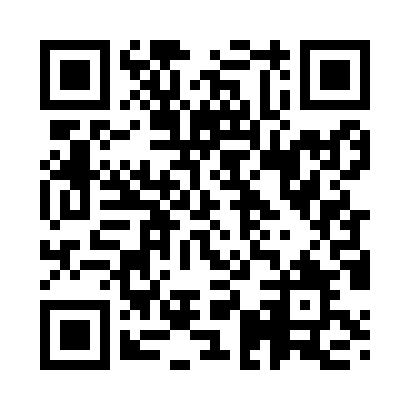 Prayer times for Rapid Bay, AustraliaWed 1 May 2024 - Fri 31 May 2024High Latitude Method: NonePrayer Calculation Method: Muslim World LeagueAsar Calculation Method: ShafiPrayer times provided by https://www.salahtimes.comDateDayFajrSunriseDhuhrAsrMaghribIsha1Wed5:286:5512:143:115:346:552Thu5:296:5512:143:105:336:543Fri5:306:5612:143:105:326:534Sat5:306:5712:143:095:316:535Sun5:316:5812:143:085:306:526Mon5:326:5912:143:075:296:517Tue5:326:5912:143:075:286:508Wed5:337:0012:143:065:276:499Thu5:347:0112:143:055:266:4910Fri5:347:0212:143:045:256:4811Sat5:357:0312:143:045:246:4712Sun5:367:0312:143:035:236:4613Mon5:367:0412:143:025:236:4614Tue5:377:0512:143:025:226:4515Wed5:377:0612:143:015:216:4416Thu5:387:0712:143:005:206:4417Fri5:397:0712:143:005:206:4318Sat5:397:0812:142:595:196:4319Sun5:407:0912:142:595:186:4220Mon5:417:1012:142:585:186:4221Tue5:417:1012:142:585:176:4122Wed5:427:1112:142:575:176:4123Thu5:427:1212:142:575:166:4024Fri5:437:1212:142:565:156:4025Sat5:447:1312:142:565:156:4026Sun5:447:1412:142:565:156:3927Mon5:457:1512:142:555:146:3928Tue5:457:1512:152:555:146:3929Wed5:467:1612:152:555:136:3830Thu5:467:1712:152:545:136:3831Fri5:477:1712:152:545:136:38